Консультация для родителей «Пальчиковые игры для детей 5-6 лет»Пальчиковые игры для детей дают возможность родителям и воспитателям играть с детьми, радовать их и, вместе с тем развивать речь и мелкую моторику. Благодаря пальчиковым играм дети получает разнообразные сенсорные впечатления, у него развивается внимательность и способность сосредотачиваться. Пальчиковые игры формируют добрые взаимоотношения между детьми, а также между взрослым и ребёнком.Пальчиковые игры и упражнения — уникальное средство для развития речи. Разучивание текстов с использованием «пальчиковой» гимнастики стимулирует развитие мышления, внимания, воображения. Ребёнок лучше запоминает стихотворные тексты, его речь делается точной и выразительной.Рекомендации к проведению пальчиковых игр1. Убедитесь в том, что ребенок знает основных персонажей стихов, песенок ипотешек.2. Перед игрой с ребёнком можно проговорить её содержание, сразу при этомпоказывая необходимые жесты, комбинации пальцев, движения.3. Перед началом упражнений ребёнок разогревает ладони лёгкимипоглаживаниями до приятного ощущения тепла.4. При проведении самых первых пальчиковых игр в стихотворной форме необходимо рассказывать медленно, чтобы ваш ребенок успел показать движение; по мере освоения движения меняйте темп.5. Тексты пальчиковых игр можно не только рассказывать, но и петь на хорошо знакомую детям мелодию или просто под музыку.6. Выполняйте упражнение вместе с ребёнком. При этом показываясобственную увлечённость игрой.7. При выполнении упражнений необходимо вовлекать, по возможности, всепальцы рук ребенка.8. Необходимо следить за правильной постановкой кисти руки, точнымпереключением с одного движения на другое.9. Нужно добиваться, чтобы все упражнения выполнялись ребёнком легко, безсильного напряжения мышц руки, чтобы они приносили ему радость.10. Все указания даются спокойным, доброжелательным тоном, чётко, безлишних слов.11. При повторных проведениях игры ребенок нередко начинает произноситьтекст частично. Постепенно текст разучивается наизусть.12. Выполняйте пальчиковую игру 3 - 5 раз.13. Не торопитесь обновлять пальчиковую игру: в повседневном активе должно быть не более 2-3 разных игр. Новые игры вводите постепенно.14. Не ставьте перед ребёнком несколько сложных задач сразу, иначе невыполнимая задача может «отбить» интерес к игре.15. Никогда не принуждайте ребенка. Игра должна проводиться по желанию ребенка.16. Если ребенок постоянно требует продолжения игры, постарайтесьпереключить его внимание на другое задание. Во всём должнабыть мера.17. Никогда не начинайте занятие, если Вы утомлены, раздражены илиозабочены какими-то проблемами.18. Не допускайте переутомление ребёнка в игре, которое может привести кнегативизму.19. Помните: ребенок лучше развивается когда чувствует, что у него всё получается и им довольны близкие взрослые.Хвалите своего ребенка даже за самые маленькие успехи!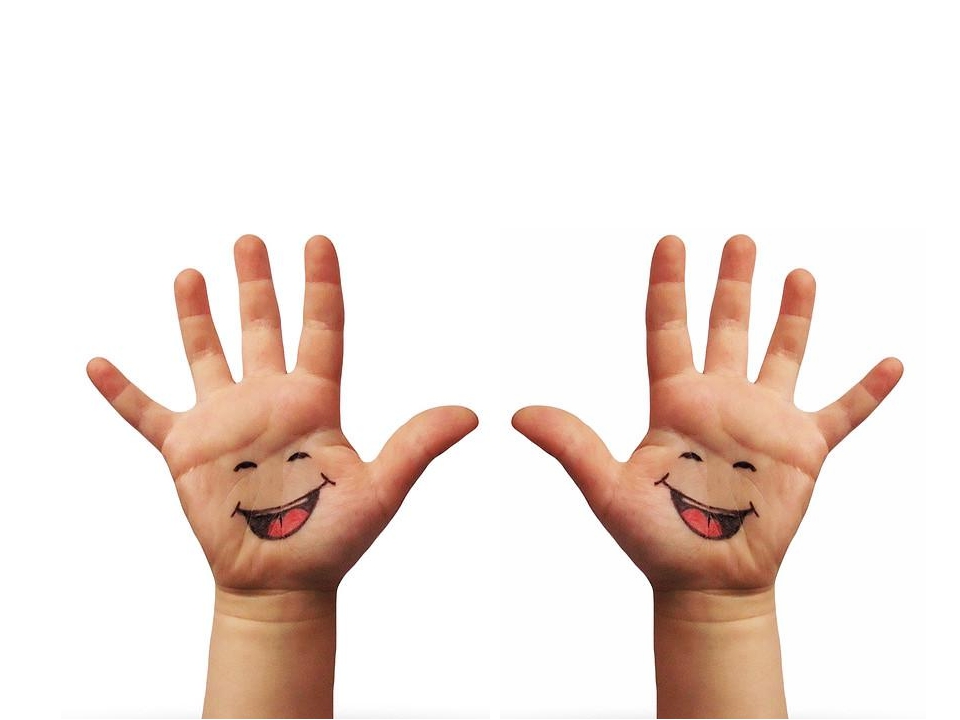 